DUYGU MENGİOĞLUPERSONAL INFOPERSONAL INFOPERSONAL INFOPERSONAL INFOFirst Name:Duygu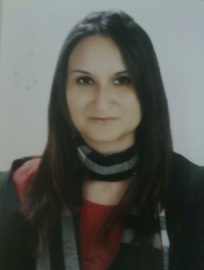 Last Name:MengioğluBirth Date:25.07.1990Birth Place:İzmirAddress:IZMIR TURKEYPhone:-E-Mail::duygumengioglu@gmail.comEDUCATIONEDUCATIONEDUCATIONEDUCATIONSchool NameCityDepartmentYear / Status Aegean UniversityİZMİRComputer Engineering Master Degree2013 / ...Aegean UniversityİZMİRComputer Engineering2013 / GraduatedEXPERIENCESEXPERIENCESEXPERIENCESWorkplaceAsYearOne Hour TranslationExpert Translator2014 October / ...Eksen ResearchFreelance Translator2012 September / ...ArgelojiComputer Engineer2013 October / ...LANGUAGELANGUAGELANGUAGELANGUAGENameWritingReadingSpeakingEnglishAdvancedAdvancedIntermediateSpanishBeginnerBeginnerBeginnerOTHER INFOOTHER INFOHealth StatusHealthySmokingNoAlcoholNoHobbiesBooks, internet, polymer clay, blogging, puzzles